Encarnación del Verbo Divino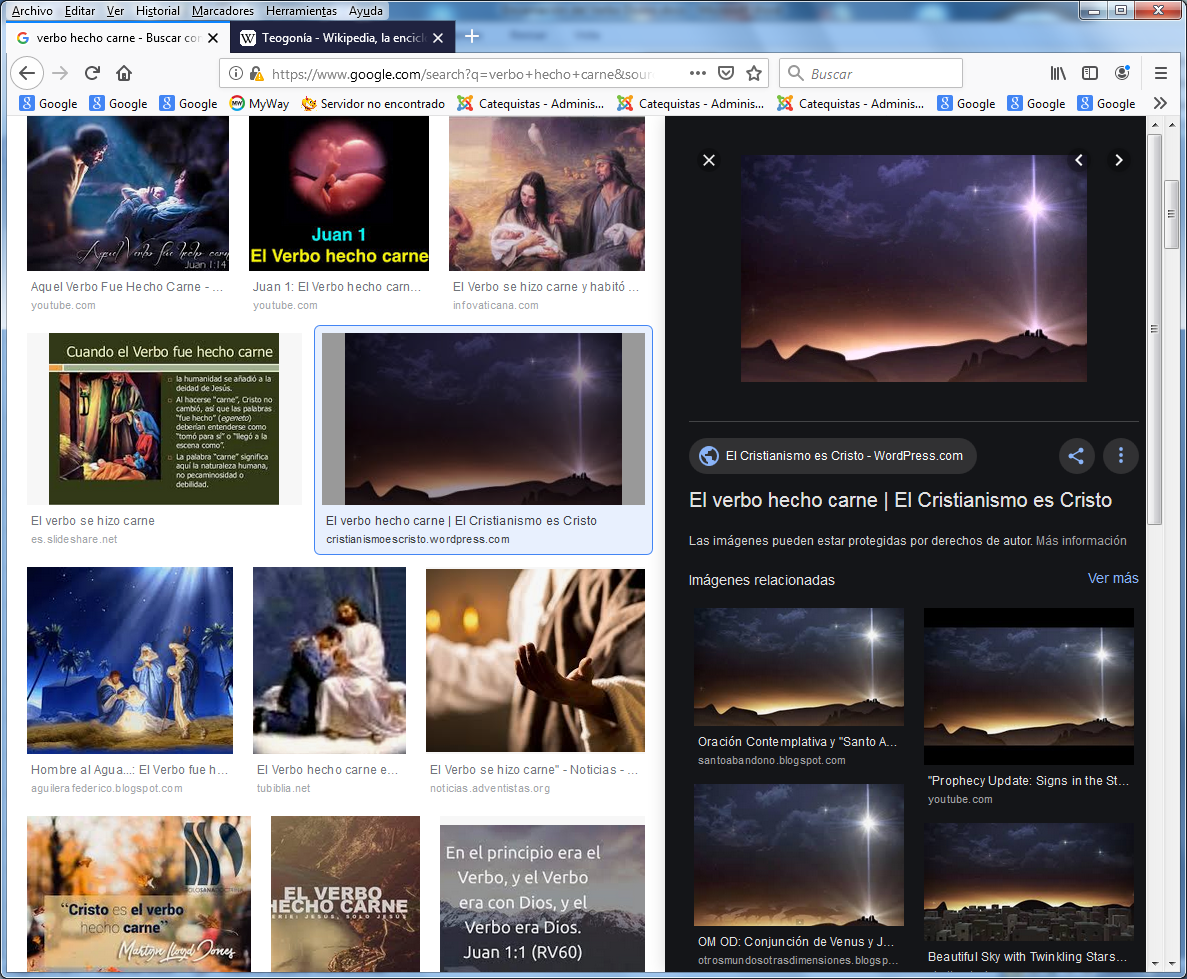 Verbo es la traducción latina del término griego "Logos", que en la terminología platónica y neoplatónica alude a Dios como Idea pura: es término que luego desarrollaron los pensadores pensando en un ser supremo más allá de todos los dioses griegos, cuyas hazañas se reflejaron en las obras de los diversos escritores, sobre todo de Hesíodo en su libro sobre las Teogonías ( s. VII a C)  Aristóteles definió la divinidad como el "conocedor que conoce su propio conocimiento" (Noesis noeseos noesis"), siguiendo a Platón que había hablado de un Demiurgo o ser divino ordenador del mundo.
    El Evangelio de Juan, en clave pre-gnóstica, comienza aludiendo a la existencia eterna del "Logos", que la Vulgata tradujo por "Palabra" (verbum en latín) aludiendo a  "Idea", resultado de la mente, del pensamiento. Esa misteriosa realidad divina, la segunda persona de la Stma. Trinidad, se encarnó en el hombre Jesús, concebido virginalmente y humanizado en las entrañas de María.
    Teológicamente ese hecho divino y humano es el eje básico del mensaje cristiano. Ascéticamente es la fuente inspiradora de la vida cristiana. Artísticamente fue manantial eterno e inagotable de inspiración estética. Catequísticamente es referencia primaria de toda evangelización básica.
   El misterio del Verbo Encarnado es inabarcable para le mente humana. El término de Verbo, palabra, idea, imagen, es expresión interna de una realidad divina, más bien expresada en lenguaje metafórico a falta de otramejor forma expresiva que reflejar el misterio de ser infinito unido al humano.  Sentido de la EncarnaciónEl misterio de la Encarnación consiste en el hecho divino de estar presente Dios en un ser humano, nacido como hombre de una madre y llevando la vida terrena como los demás hombres. Ese hacerse presente en el hombre no se debe entender como si el Verbo divino, Dios en cuento persona segunda de la Trinidad, se esconde en un hombre, al estilo de una posesión. La Encarnación es más que una posesión; es una unión, una compenetración, de modo que Jesús es al mismo tiempo hombre y es un ser divino, formando una unidad.Es una persona, la divina, en unidad con el hombre Jesús  En Jesús hay dos naturalezas: la humana y la divina. Y una persona la divina. Misteriosamente Jesús es ser humano y divino singular.Esto implica que en Jesús hay acciones humanas, tanto corporales como mentales. come, duerme, anda, crece, habla, trabaja, se fatiga: y las hay mentales: tiene inteligencia qwuer se desarrolla y voluntad que se desenvuelve. Tiene sentimiento como el afecto, la simpatía y también la irritación y el enfado  Pero también tiene acciones divinas. hace milagros , conoce el porvenir, habla con su Padre Dios, tiene conciencia de su identidad divina..  de su unidad, a la cual los teólogos llamarán unión hipostática, unión personal.   La unión de la naturaleza divina y de la naturaleza humana en la sola persona del Hijo de Dios y del hombre Jesús es integradora y unificadora. Desarrollo humano de Jesús En el Evangelio se nos dice que Jesús "fue con sus padres a Nazaret y fue creciendo en edad y en gracia delante de Dios y de los hombres" (Lc 2 52)   Se emplea en teología, desde el concilio de Nicea, año 325, la expresión de Unión hipostática, (hipo-stasis: esbajo, sub /  ystasis  es estar, ser, realidad, esencia) o unión personal y real para expresar este misterio del Dios hecho hombre. La unión hipostática consiste en la sub- existencia o existencia unida de la naturaleza divina y de la naturaleza humana en una misma persona, la del Verbo de Dios en el hombre Jesús, nacido virginalmente de María y llamado Jesús (Salvador) y Cristo ) ungido o consagrado) . La unidad de persona no destruye en Jesucristo la distinción de las dos naturalezas, que no están confundidas ni mezcladas, pues cada una conserva sus operaciones propias.   De otra manera se puede decir que unión hipostática es un término técnico que designa la unión de las dos naturalezas, divina y humana, que en la teología cristiana se atribuye a la persona de Jesús. De esta manera, Cristo es Dios en la carne (Juan 1:1,14;Col 1:15;Heb 1:3;Tito 1:13; Col 2:9; Juan 8:58;10:30-34; Heb 1:8), y es plenamente Dios y plenamente hombre (Col 2:9). Así, tiene dos naturalezas, la de Dios y la de hombre. No es “mitad Dios, mitad hombre”, sino dios hombre en la misma persona. Nunca perdió su divinidad, ni hubiese podido hacerlo. Ni la humanidad quedo absorbida y anulada por la divinidad.  Del hecho de la unión hipostática resulta: 1º que debe adorarse la naturaleza humana de Jesucristo por estar unida a la divina; 2º que las obras, incluso humanas, de Jesús tienen un valor infinito; 3º que la Virgen María es madre de Dios, no porque le diera la divinidad, sino porque en Jesús, del cual es madre, hay naturaleza humana y divina   Esto se confirmo y repitio en el concilio de Efeso( años 431) A Jesucristo como Dios puede atribuírsele cuanto es propio de la naturaleza humana;  ycomo Dios todo lo que es propio de la naturaleza divina. Esta atribución recíproca de las propiedades divinas y humanas recibe el nombre de comunicación de idiomas. Es decir atribución a la misma persona lo que es propio (idioma, lo propio) de lo que es propio de ambas naturalezasPara entenderlo mejor se puede ofrecer el ejemplo del ser humano que tiene alma y cuerpo. Y se le atribuye al hombre o a la mujer, como persona, el comer y el pensar, el dormir por ser cuerpo; y el amar, pensar, el elegir por ser alama. Se empela el verbo ser y no el tener. El hombre es cuerpo y es alma, no solo se tiene cuerpo y tiene alma.  Es una metáfora esa comparación, que se hace más compleja en Jesús, en quien además se añade elser  Dios, además de ser cuerpo y ser alma.  Pero en Jesús, como es Dios se le atribuye "poderes "o acciones divinas: conocer el futuro, existir desde siempre, hacer milagros,  perdonar pecados, resucitar por su propio poder, "subir" al cielo y estar "sentado a la derecha del Padre"   Es misterioso el cómo ejerce ese poder. Pero lo sabemos por que hizo o hablo de estas acciones y los testigos de ella, sus discípulos y apostoles, las conservaron en su memoria y las comunicaron en escritos y en sus predicaciones 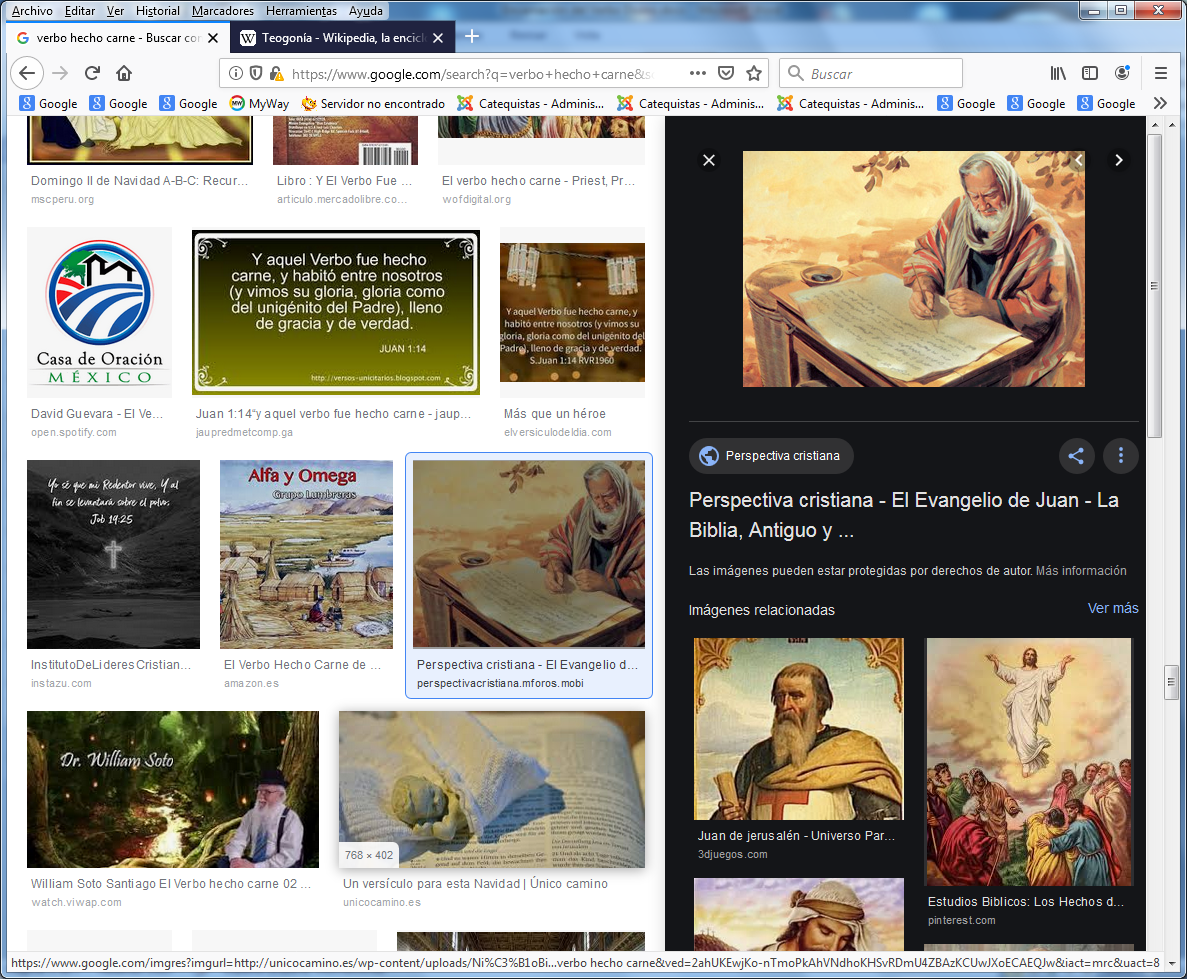       En Jesús se complican las cosas, pues además de todo lo humano, en él está, o él es,  el Verbo divino, la segunda persona de la Stma. Trinidad. Y en él pueden manifestarse acciones superiores: no sólo subir a la montaña, sino orar con su Padre divino; y hablar con los dos personajes históricos o bíblicos: Moisés y Elías, que vivieron en la tierra muchos siglos anteriores.  No es posible entenderlo por la mente del hombre, pues es un misterio incomprensible que sólo lo conocemos porque el mismo Jesús ha querido revelarlo. Y lo reveló con sus  palabras y sobre todo con sus hechos.     Pero podemos y debemos creerlo porque el misterio de la Encarnación, de la humanización, del Verbo lo comunico Jesús y los seguidores de Jesús lo aceptaron y lo creyeron.   Se explica en cierta manera  pero con las formas o expresiones que la Iglesia fue usando: dualidad de naturaleza y unidad de persona. Y los grandes teólogos desde los primeros tiempos, lo fueron escribiendo y los concilios lo fueron clarificando, para que ser entendido en lo posible, aceptado por la confianza en los testigo y creído por la fe.a) Dualidad de naturalezas.Jesucristo es Dios. Así lo afirmó Él mismo atribuyéndose los poderes, derechos y honores divinos, y declarándolo ante sus Apóstoles, ante el pueblo y ante el tribunal de Caifás. Probó además su divinidad por la santidad de su vida, la perfección de su doctrina, con sus milagros y principalmente con el de su resurrección que había predicho, con sus profecías y el cumplimiento en su persona de las profecías del Antiguo Testamento, con la fundación y conservación de su Iglesia. Otra prueba de su divinidad es el culto de adoración que se le da hace ya diecinueve siglos.     Jesucristo es hombre, porque real y verdaderamente tiene alma humana y cuerpo humano. El cuerpo y el alma forman una unidad. A esa unidad se une la divinidad.     El alma de Jesucristo sólo difiere de la nuestra por sus incomparables perfecciones. Su inteligencia humana no poseía la ciencia infinita, que sólo a la inteligencia divina pertenece; pero poseía en sumo grado:     1º él tenía la ciencia beatifica, o sea la visión de la divina esencia;     2º el teníaciencia infusa, con la cual conocía por medio de ideas puras, perfectas, innatas, sin imágenes sensibles;     3º Y a medida que, como hombre, fue creciendo, teníaciencia adquirida, que consistía en aprender por medio de los sentidos y de la razón.Consiguió como todo hombre una ciencia adaptada a cada edad y resultante de las experiencias de la vida.   Jesús tenia voluntad humana: querer, elegir, deliberar, como cuando le decía a su Padre divino. "Padre, aleja de mí este cáliz, pero no se haga mi voluntad sino la tuya"(Lc 22.42)     Pero tenía también voluntad divina: como cuando perdonaba pecados: "Para que sepáis que el Hijo del hombre tiene poder de perdonar los pecados, le dijo al paralítico: levántatey anda"(Mc 2.1-12).    Sus sentimientos eran naturales como los de todos los hombres. A veces los manifestaba en agrados y a veces en disgustos. Unas veces los expresó fuertes como al decir por su falta de fe: "Gente incrédula y perversa. ¡Hasta cuando estaré con vosotros! ( Lc 9.41) o cuando expulsó a los mercaderes del tempo ( Mc 11.15-19; Mt21-12-17, Juan 2-13-22 y Lc 19 45-47( que es un gesto de los pocos que en que coinciden los cuatro evangelistas. O incluso, cuando lloró ante la muerte del amigo Lázaro (Jn 11-35),únicavez en que se dice que Jesús lloró.  Y otras veces manifestó su alegría, como al regreso de los discípulos que mandó a predicar por las aldeas: "Lleno de alegría dijo: Te doy gracias, Padre, porque has revelado estas cosas a los pequeños" (Lc 10.21-24    Inteligencia, voluntad y sensibilidad, fantasía, memoria y atención, lógica y capacidad de observación, erancapacidades naturales que se manifestaban como en los demás hombres, aunque podemos suponer que eran perfectas en sus formas y en los usos que como hombre hizo de esas capacidades humanas.    Pero voluntad divina, su inteligencia divina, y su perfecta e infinita capacidad de saber y querer todo lo que con la voluntad y la inteligencia se relaciona, era, y sigue siendo, lo que su naturaleza divina tuvo y tiene por toda la eternidad, pero que lo hombres no podemos comprender aunque si conocer y suponer.    Por un milagro, que suspendía los efectos naturales de la visión beatifica, su sensibilidad estuvo sujeta al dolor físico y al dolor moral, sin que se pueda hablar de dolor espiritual.   Los comentarios teológicos que intentan explicarlos pueden ser muchos:     "que él ocultaba" todo a los seres humanos con los que vivía, pero eran reales      "que su alma estaba dotada de "la gracia de unión con la divinidad", de lo cual resultaba que Jesucristo, en cuanto hombre, estaba unido personalmente al Verbo de Dios; "que los efectos externos de esa unión quedaban en suspenso y eran sólo por él conocidos, pero no por los que con él vivían.      "que recibió en su naturaleza humana por su naturaleza divina "todos los dones gratisdatos. Estos son los dones que, con el texto del profeta Isaías y una tradición de la Iglesia apoyada en San Pablo se suelen denominar "dones del Espíritu Santo: sabiduría, entendimiento, consejo, fortaleza, ciencia, piedad y temor o amor a Dios" (Is. 11. 1-2 y 1 Cor 12.11 y 31)   Y muchas hipótesis más, con más de fantasía que de explicación real, como: acción del Padre, presencia del Espíritu Santo.    Lo único que podemos afirmar es que era quien era y tenia lo que tenia y que los que con él vivieron como niño (María, José, sus parientes cercanos, sobre todo María y José) "sabían muchas cosas y las guardaban en su corazón" (Lc. 2.51) Y los que vivieron con él como adulto le tuvieron como uno más de Nazareth. Pero debemos añadir que sus parientes y los que le conocieron de Nazareth,en el trabajo, en conversaciones, en la sinagoga, hasta en los tributos y en otras incidencias, pues la convivencia que duró desde los 12 años en que fue considerado "mayor"y viajó Jerusalén por la pascua hasta los 30 años en que marchó, le vieron como a "uno más"   Tan es así que, cuando comenzó su vida de mensajero y profeta y fue en una ocasión a la sinagoga de Nazareth, sus conciudadanos dijeron:"No es este le hijo de José el artesano? ¿No es su madre María y sus hermanos (o familiares) Santiago, José, Simón y Judas? ¿De dónde viene a este la ciencia? Y estaban escandalizados (o mejor "desconcertados") (Mt  13.53-57 yLc 4.16-30)...   b) Unidad de persona   Más misteriosa que la dualidad de naturalezas es el misterio de la unidad de persona. Jesús era una sola persona, entendiendo por persona el individuo inteligente y libre, según la definición de Boecio. Eso significa que Jesús es el mismo ser y no dos seres superpuestos. Son dos las naturalezas. Pero es una la persona, uno el Jesús que camina y se declara Hijo de Dios.  Cuando resucitó a Lázaro, el mayor milagro de Jesús, después de haber llorado como hombre (sentimiento de compasión) elevó al Padre del cielo una plegaria significativa: Padre, te doy las gracias porque siempre me has escuchado. Pero lo digo por los que están aquí conmigo y para que ellos creanque tú me has enviado. Y elevando la voz grito: Lázaro, sal fuera. Y el muerto salió al exterior. (Jn 11.42)   Ningún hombre como hombre puede mandar a los muertos. En este hecho, el más significativo de sus milagros, se advierte que hablaba como Jesús Dios. Igual sucedió cuando resucito al joven de Naim o a la niña de 12 años de Cafarnaum. Por eso, en cuanto fue conocido por los sacerdotes del templo la resurrección de Lázaro fue considerado como blasfemo y determinaron matarle. En el milagro de Lázaro, no es el hombre Jesús el que habla reclamando la ayuda de Dios. Es el hombre-Dios el que ordena "resucitar". Ni es Dios que usa la voz del hombre para resucitar a un hombre. Es el Dios hombre o el hombre Diosel  que ofrece una prueba de su persona huamnodivina.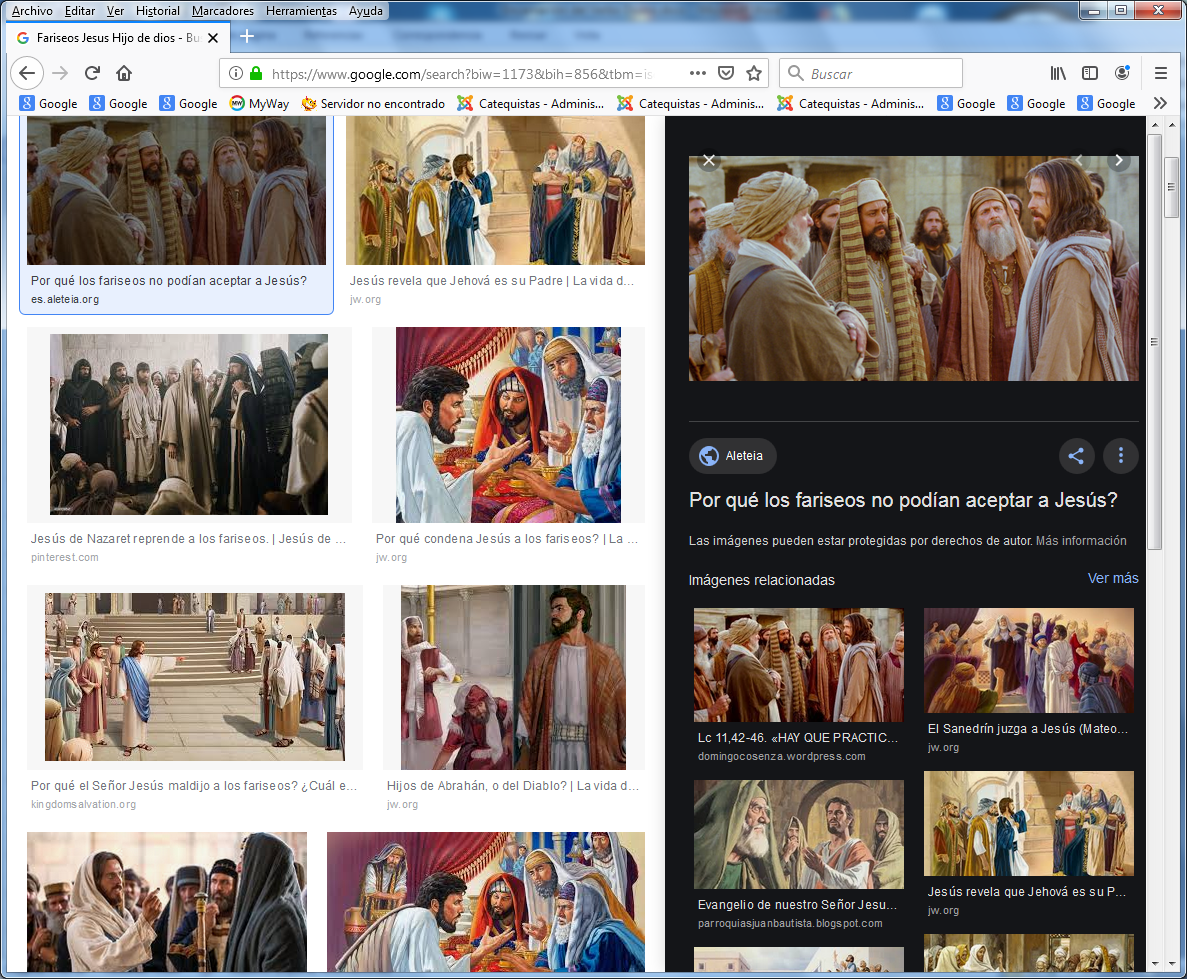    La realidad del misterio no nos permite entender si al hablar Jesús se sentía hombre o Dios. Es inexplicable pues es misterio. Sólo sabemos por sus gestos que lo era sin que podamos explicarlo. Algo parecido hizo Eliseo con el hijo de la viuda o hizo después Pedro con la mujer Tabita. Eliseo y Pedro pidieron con humildad a Dios el milagro y Dios se lo concedió. Jesús sin embargo hizo él el milagro, lo decidió él. Tenía la conciencia de que era un hombre como los demás, que había nacido de una mujer y que iba pronto a morir pues lo habían dicho los profetas. Pero también tenía la conciencia de su identidad divina.    Incluso explícitamente se lo había dicho a los judíosa los que hizo caer en la cuenta de que else sabía y se sentía "Hijo de Dios".     Hablado con ellos en Cafarnaum, lo había dejado claro:    "El Padre y yo somos una misma realidad".  Al oírlo ellos tomaron piedras para apedrearle. Pero él les dijo:   Muchas obras buena he hecho entre vosotros. ¿Por cuál de ellas me apedreáis? No te apedreamos por ninguna obra buena sino por la blasfemia que has dicho contra Dios. Tú, que eres hombre como los demás, te haces  pasar por Dios   Jesús les replicó: ¿No está escrito en vuestra Ley: "Dioses sois"? Pues si la Ley llama dioses a los que han recibido el mensaje de Dios, ¿por qué me acusáis de blasfemia porque he dicho que soy Hijo de Dios, yo que en sido enviado por el Padre?    Intentaron apresarle, pero él se escapóde entre las manos  (Jn10 27-37)    Pero también sabía que él era hombre, además de ser Dios encarnado. Lo había repetido ante los fariseos que le tentaban: "Antes de que Abraham existiera yo existo" dijo en Cafarnaum (Jn 8.59). Y "Aquí hay uno mayor que Moisés, y es dueño del sábado"(Mc 2. 23-28)" Y también:  "Aquí hay quien es mayor que Jonás" (Mt 12.41)   Una persona divina en un cuerpo humano   Ciertamente es algo casi incomprensible, ya que la mente humana nuestra no puede entender lo que es Dios.El cuerpo de Jesucristo era un cuerpo real y verdadero, y no un cuerpo fantástico o celestial. Fue formado milagrosamente de la purísima ajena a todo pecado por obra del Espíritu Santo. La Iglesia se daría cuenta con el paso de los siglos de que también la santa madre de Jesús fue ajena a todo pecado original "por único y singular privilegio divino"Pio IX (Ineffabilis Deus 8 de Diciembre de 1854)   Respeto a la persona de Jesús, y a causa de esa concepción milagrosa y de la unión con el Verbo de Dios, su alma fue exenta de la mancha original, como es natural. Jesucristo les dijo a los judios ¿Quién de vosotros me puede acusar de algún pecado?" (Jn 8.46). Y  quiso libremente someter su cuerpo a los padecimientos físicos, del mismo modo que sometió su alma al dolor moral, para expiar nuestros pecados y demostrar que era hombre verdadero. Y, como dice DunsScoto, sobre todo para darnos ejemplo de todas las virtudes.   La encarnación (del latín incarnatio, de incarnatum, incarnare... tomar carne, hacerse carne "humana") para los cristianos es el momento en que el Verbo de Dios​ (Dios Hijo) se encarnó en Jesucristo, por el poder del Espíritu Santo y asumió la naturaleza humana, despojándose ( palabra metafórica) de su divinidad en obediencia a Dios Padre para reconciliar a la humanidad perdida por el pecado.  "Por eso el que de ti nacerá será grande y será  Hijo del altísimo" ( Lc 1.32)  La Doctrina de la Iglesia fue poco a poco clarificando los términos expresivos de este misterio diciendo lo que se debe decir, aunque sea un misterio incomprensible e inexplicable.Según la doctrina cristiana, la única Persona de Jesucristo tiene dos voluntades, dos inteligencias y dos naturalezas: la humana y la divina.​   Fue siempre una enseñanza de los primeros grandes teólogos cristianos.    El Concilio de Calcedonia convocado en el año 451, en la carta dogmática del papa León I, así, declara que "después de la Encarnación, lo que era propio de cada naturaleza y sustancia en Cristo permaneció intacto y ambas se unieron en una sola persona, pero de manera que cada naturaleza actuaba de acuerdo a sus propias cualidades y características. Jesucristo es verdadero Hijo de Dios y verdadero Hijo de la Santísima Virgen María. Dada la importancia de este hecho la historia se divide en antes y después de Cristo".    Según Tertuliano​ "el rayo divino, que es el Verbo o el Logos, descendió a una virgen, tomó carne en su seno y nació, hombre y Dios a la vez". San Cirilo de Alejandría, por otra parte, lo explicaba así: "Jesús existió, fue engendrado por el Padre antes de todos los tiempos, y no obstante nació de la carne de una mujer".    Y en tiempos recientes el Catecismo de Iglesia católica señala que la Iglesia llama "Encarnación" al hecho de que el Hijo de Dios haya asumido una naturaleza humana para llevar a cabo por ella nuestra salvación, reconociendo que el Hijo de Dios Todopoderoso vino a habitar con los hombres. En un himno tomado de San Pablo (Flp 2, 5-8), la Iglesia canta el misterio de la Encarnación:Tened entre vosotros los mismos sentimientos que tuvo Cristo: el cual, siendo de condición divina, no retuvo ávidamente el ser igual a Dios, sino que se despojó de sí mismo tomando condición de siervo, haciéndose semejante a los hombres y apareciendo en su porte como hombre; y se humilló a sí mismo, obedeciendo hasta la muerte y muerte de cruz. ; (cf. Liturgia de las Horas, cántico de vísperas del sábado)​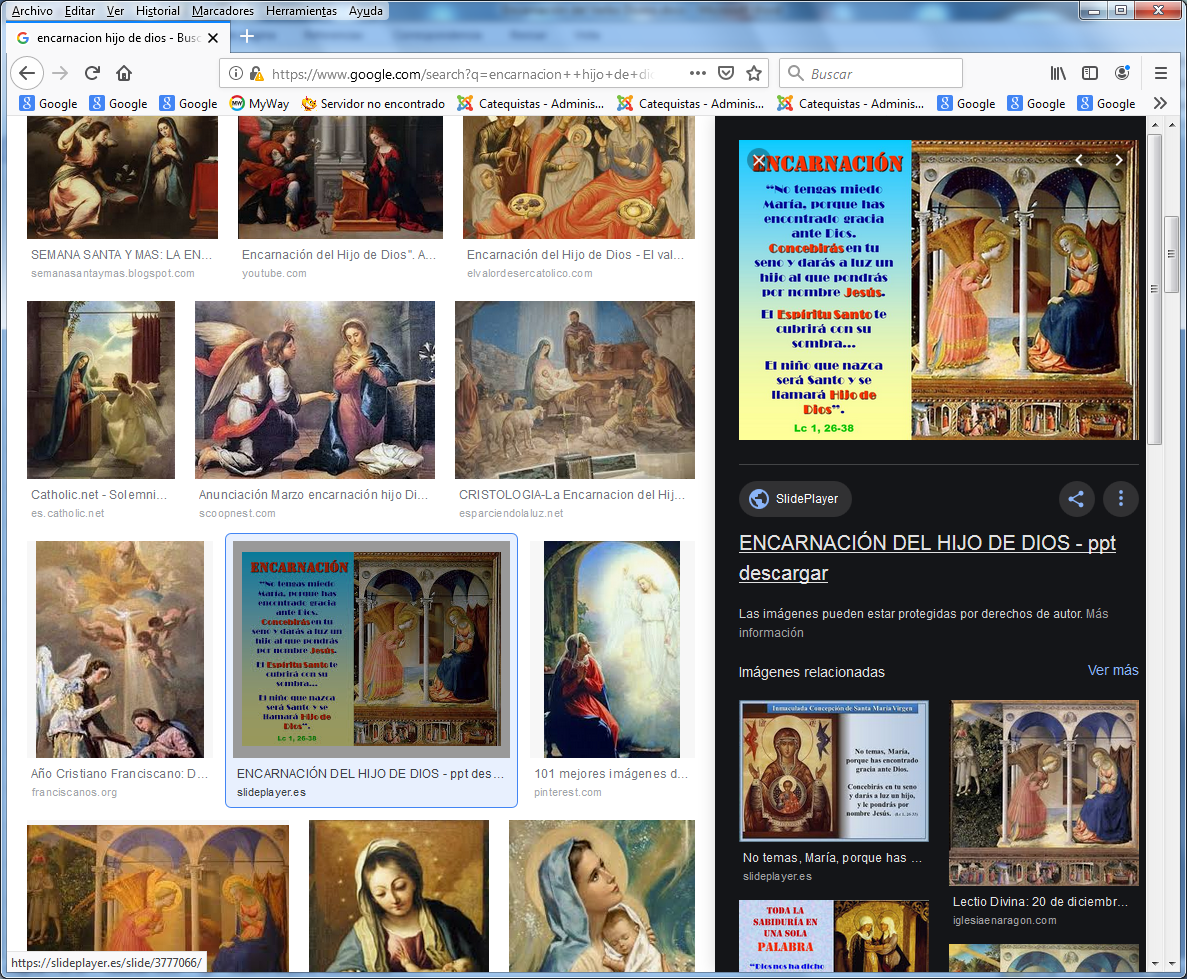 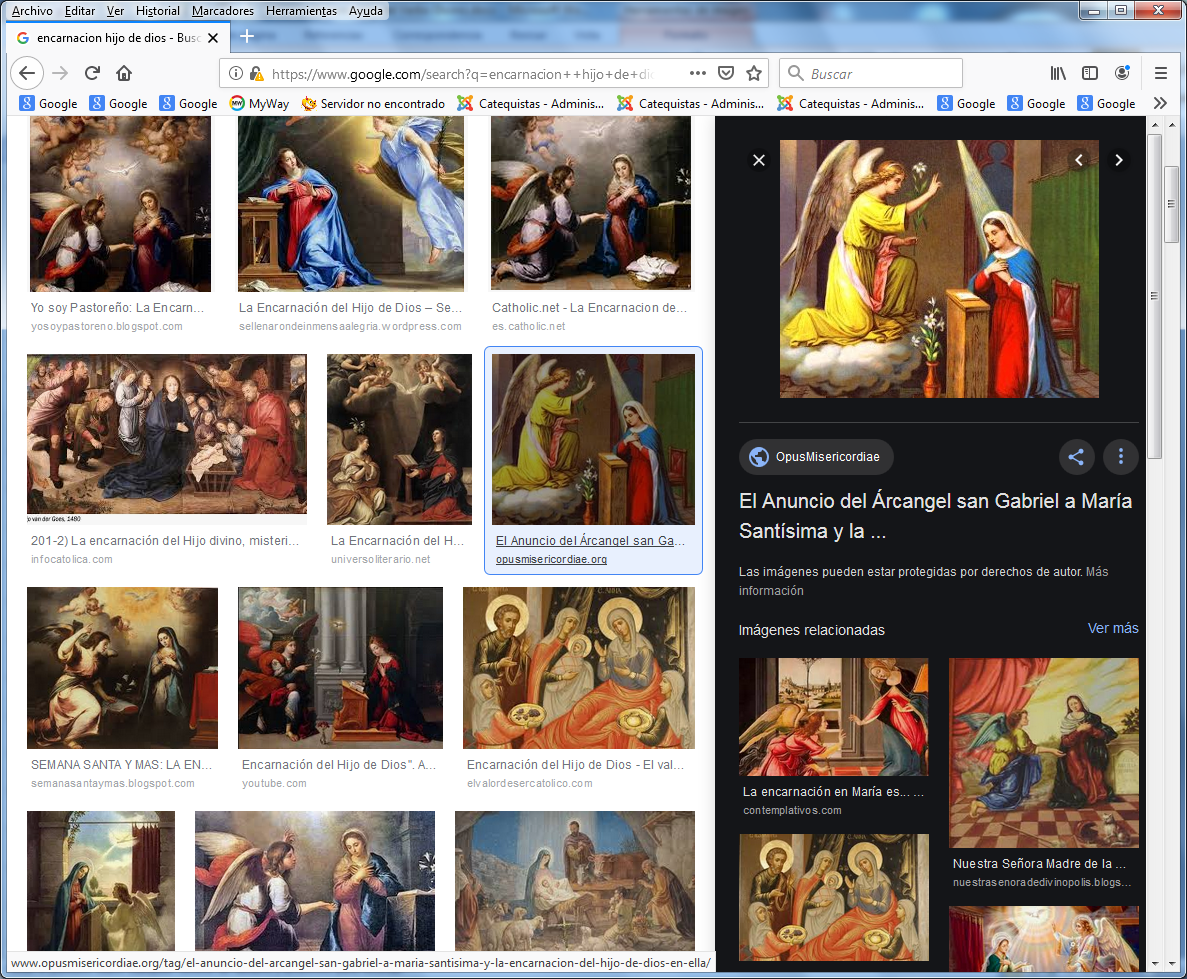   Maravillas de la Encarnación    La Encarnación manifiesta con gran esplendor los principales atributos de Dios:      1º su poder, porque unió dos cosas infinitamente distintas;      2º su sabiduría, porque allana, por decirlo así, el abismo infinito que existe entre Dios y el hombre;       3º su bondad, porque dio a su Hijo en rescate del hombre culpable;       4º su justicia, porque Dios recibe una expiación proporcionada a la ofensa. La Encarnación proporciona a la humanidad, gloria y beneficios incomparables.   Los patriarcas y los profetas tenían fe explícita en este misterio, pero el pueblo hebreo lo creía sólo con una fe implícita y muy confusa. La revelación clara de este misterio fue hecha por el arcángel Gabriel a la Santísima Virgen. Los títulos divinos de la adorable persona del Hijo de Dios y los principales beneficios de su misión están significados en los varios nombres que le dan las Sagradas Escrituras.    Los teólogos y los Concilios de diversos siglos insistieran en el sentido salvador de la Encarnación. Pues en ella comenzó el misterio de la Redención. El Hijo de Dios se encarnó para liberar al hombre del pecado. La Encarnación no era de necesidad absoluta, ya por ser una operación externa de Dios, ya porque no faltaban a la omnipotencia divina otros medidas para rescatar a la humanidad caída.   No obstante, queriendo Dios salvar al hombre con una reparación proporcionada a la ofensa, la Encarnación era necesaria de una necesidad de conveniencia.   Convenía que fuese el Verbo el que se encarnase:     1º porque como imagen substancial del Padre, convenía que el Verbo fuera quien reparase aquella imagen desfigurada por el pecado;      2º porque siendo Hijo de Dios por naturaleza, podía con sus méritos hacer al hombre hijo de Dios por adopción;     3º porque era natural que el Verbo, verdadera sabiduría de Dios, reconciliase con Dios a la humanidad, perdida por amor a una falsa ciencia de los primeros hombres.Errores sobre la Encarnación.-Los errores principales sobre la Encarnación son: 1º el de los arrianos, que negaban la divinidad de Jesucristo y por lo tanto que fuera Dios y hombre; 2º el de los apolinaristas, los cuales enseñaban que, siendo el alma de Jesucristo puramente sensitiva y no racional, las operaciones de la inteligencia las ejecutaba el Verbo; y por lo tanto no había en él nada más que una posesión por Dios, no una encarnación. 3º el de los monotelistas, que no reconocía en Jesucristo más que una sola voluntad, la voluntad divina; y por lo tanto no podía querer nada como hombre, sino que todo estaba decidido por la divinidad que en Jesús habitaba4º el de los gnósticos, los cuales pretendían que Jesucristo sólo había padecido en apariencia; Jesús no era real, por lo tanto. Dios actuaba por medio de hombre aparente, puesto que no había sido concebido por la acción de un varón en el cuerpo de la madre. 5º el de los nestorianos, que enseñaban que en Jesucristo hay dos personas, y que la Santísima Virgen sólo era madre de la persona humana; y por lo tanto es erróneo y herético llamarla "Madre de Dios".6º el de los eutiquianos, que enseñaban que la naturaleza humana en Jesucristo estaba absorbida por la naturaleza divina. Los gnósticos, los apolinaristas, los monotelitas, los eutiquianos, negando en todo o en parte la humanidad en la persona del Verbo, destruyen la satisfacción redentora. Los arrianos y nestorianos quitan a ésta su valor infinito, sea negando la divinidad del Mesías, sea haciendo de su naturaleza humana una persona distinta de la divina.Anunciación como expresión del misterio desde la fecundación y la infancia de Jesús      María aparece como la elegida de Dios en el momento de la anunciación (Lc. 1. 26-38) y la paralela concepción virginal del Señor afirmada ante José, que debe pasar por padre legal del hombre que va a nacer de su esposa auténtica. (Mt. 1. 18-25). María acude a visitar a su prima Isabel, ya que el ángel ha informado en su visita sobre la concepción natural y el próximo nacimiento de Juan, el precursor del Mesías en la tierra. (Lc. 1. 39-56) Isabel se siente inspirada y la declara "Madre de mi Señor"
   - María y José se muestran fieles cumplidores de la voluntad de Dios cuando tienen que ponerse en camino hacía Belén, con motivo de un empadronamiento (Lc 2. 1-7). Intuyen que así se cumplirá el plan divino de que "será en Belén de Judá, la aldea de David, donde acontecerá el nacimiento del Salvador, en la cueva de pastores, pues "no hubo lugar para ellos en la posada". Jesús nacerá y los cielos y la tierra se llenarán de gozo.
   El acontecimiento tan esperado por todos los siglos, fue anunciado sólo a los pastores, emblema en Israel de los pobres y marginados, y será para María el inicio de su nueva misión. (Lc. 2.22-38). También uno magos o astrónomos de Oriente, representantes de toda la humanidad será el símbolo de que el hombre que nacido será redentor de toda la humanidad, no solo del pueblo elegido- Por eso María también estará en la casa con el niño, cuando otros visitantes más socialmente cotizados, los Magos, acudan preguntando: “¿Dónde está el nacido Rey de los judíos?" (Mt. 2.1-12)
  - A los ocho días, con su esposo José, ofrecerá a su hijo para el rito religioso de la circuncisión, que todos los hombres del pueblo elegido deben aceptar como signo de alianza con el Dios de Israel. Luego, a los cuarenta días, le llevará al Templo, según la ley del rescate, pues Jesús es hijo primogénito. Luego ella, en esa ceremonia, recibirá la purificación relacionada con su maternidad (Lc. 2. 22-38).
    En el Templo escuchará los anuncios y los presagios de Ana, la profetisa, y de Simeón, el venerable visionario de la esperanza. Ella "conservará todas las cosas en su corazón". (Lc. 2. 22-38).
  - Tendrá que huir con su hijo a Egipto, para cumplir con el plan divino de "llamar de Egipto a su Hijo", y de salvar al niño Rey, de los reyes de la tierra que quiere su muerte. (Mt. 2.13-18)
  - Hará de maestra, y será sobre todo de madre, a lo largo de la infancia. El niño aprenderá como todos los demás niños, pues es un niño normal (Mt. 2.19-23). Incluso, cuando a los 12 años se pierda en Jerusalén con motivo de la visita al Templo, será ella la que le aleccione y la que "no entienda del todo" su profética respuesta. Con todo Jesús le estará sometido durante sus años de niño, adolescente y joven en Nazareth. (Mt. 2. 19-23) - Y los mismo queda reflejado, aunque mucho más brevemente, con relación al artesano (teknikon en griego) José, por la misión que Dios le ha reservado en este gran misterio de la encarnación. Si la tradición es verdadera, su vida terrena terminó poco antes de que Jesús comenzara a desarrollar su vida de profeta.La fe en la encarnación del Hijo de Dios es el signo distintivo de la fe cristiana: "Podréis conocer en esto el Espíritu de Dios: todo espíritu que confiesa a Jesucristo, venido en carne, es de Dios" (1 Jn 4, 2).  Pero la encarnación alude no solo al hecho de su concepción, sino al proceso de toda la vida. Jesús comenzó siendo Dios y hombres: pero sobre todo fue toda su vida terrena y, lo que es más grandioso, sigue siendo hombre resucitado y Dios en la vida eterna que ya ha comenzado como hombre y continuado como Dios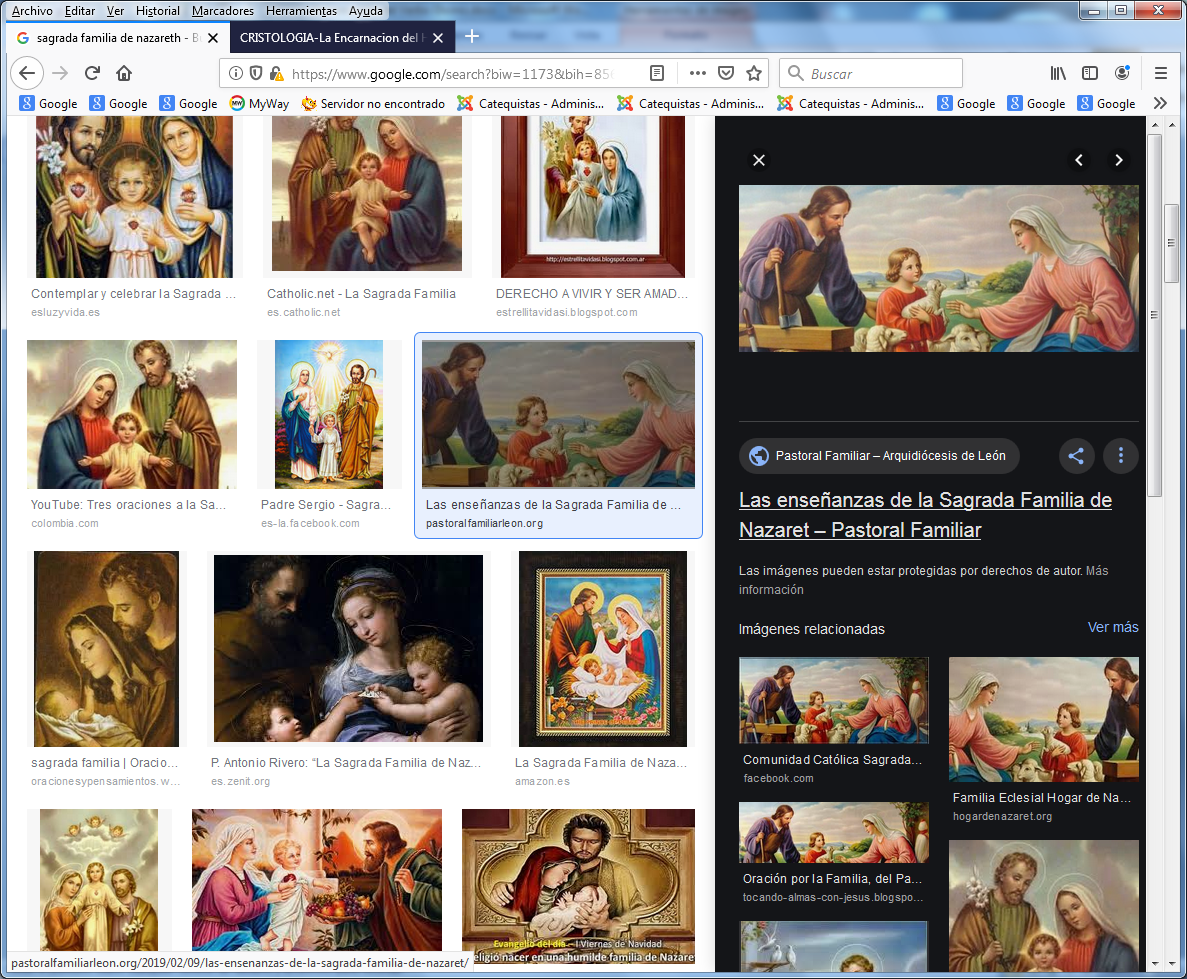 El nacimiento de Jesús    En lenguaje popular castellano se denomina "nacimiento", al conjunto de figuras que se presentan en las familias, en las parroquias, en la sociedad el misterio de la "Natividad de Jesús en Belén". Como hecho se recuerda el misterio. Como arte se representó el hecho por ser fuente de una profunda y universal piedad popular.    Las primeras muestras artísticas del nacimiento de Jesús fuera de las referencias literarias de los Evangelio canónicos o de referencias en los apócrifos, aparecen alguna pintura de las catacumbas romanas de Priscila, que son probablemente del siglo II. Aparece también en una escena de la Virgen María con el Niño Jesús en sus brazos en escenas ya del siglo IV, donde se advierten adoradores (tal vez los Magos) de Jesús.    Otras muestras artísticas aparecieron a lo largo de los tiempos medievales, sobre todo en miniaturas decorativas de los códices litúrgicos monacales.     Con todo parece que la representación plástica del "Belén" como se suele reflejar debe situarse en el siglo XIII, Le es atribuido a San Francisco de Asís, a quien, en la Navidad de 1223, se le ocurrió celebrar la Noche en una gruta de Greccio (Italia), o tal vez de Rieti según otros. Representó con unas figuras viva el nacimiento de Jesús para que la gente lo entendiera, mientras él predicaba.    Los personajes y animales fueron el pretexto para hablar de Jesús y de su venida y para que todos dieran gracias a Dios de manera festiva y sensible, gesto tan específico y cautivador de la piedad franciscana. Su ejemplo fue contagioso entre sus "frailes menores" y ellos fueron los difusores de tal costumbre por Europa.    El tiempo se encargó de extender esa costumbre por familias, templos, plazas y cuantos lugares servían para celebrar una noche de fiesta religiosa, que al principio fue religiosa, luego fue fiesta con comida y plegarias y para muchos se hizo con el tiempo sólo diversión.    Algunos reyes, como Carlos III de España, cuando todavía estaba en Nápoles, tuvieron a gala coleccionar Belenes. El suyo fue el mejor "nacimiento del mundo" y todavía se halla, como patrimonio nacional, localizada en el Palacio Real de La Granja (Segovia). Recopila figuras de enorme valor histórico y artístico. Fueron encargadas en Nápoles el año 1760 para su hijo, el futuro Carlos IV. Al traerla a España, fomentó la tradición de "los nacimientos", costumbre que ya estaba en Italia. Desde España se difundió por el mundo americano. Contaba con 5.950 figuras, de las que quedan hoy la mitad, las cuales sirven para mostrar a los madrileños los gustos navideños de la época.La Navidad como celebración de la Encarnación   Es la fiesta del nacimiento de JesúCristo. Se celebró en el siglo IV en Roma, para santificar la fiesta del solisticio de invierno y llamar los cristianos a Jesús el Sol de Justicia. En las Iglesias ortodoxas se sigue celebrando la "navidad" en forma de epifanía o manifestación del Señor.   Es fiesta relacionada con la aldea cercana a Jerusalén, Belén Efrata, o del Efrateo, que quedó refleja en la narración de Mateo al recordar la respuesta de los sabios del templo a Herodes. ”En Belén de Judea, porque está escrito por medio del profeta: Tú, Belén, de Judá, no eres, no, la menor entre los principales clanes de Judá; porque de ti saldrá un caudillo que apacentará a mi pueblo Israel” (Mt. 2.5-6)   Es una festividad que precisa una recristianización, al reducirse con frecuencia de celebración profana (comidas, dulces, regalos).   Parece que fue el Papa Fabián (236-250) quien animó a elegir la fecha del 25 de Diciembre para esta celebración. El Concilio de Nicea (325) hizo alusión a la celebración del nacimiento de Jesús, Hijo de Dios que nació como hombre en el solisticio de invierno. Se sabe que en el pontificado de Liberio (352-366), la noche del 24 al 25 se pasaba en oración para contrarrestar las orgías paganas en honor y culto bullicioso del "Natalis Solis Invicti" de los romanos.   En el siglo VIII la celebración había adquirido ya gran solemnidad y se parangonaba con la Pascua. Incluso se comenzó a celebrar un tiempo de preparación (adviento), que en breve distribuyó en ciclo litúrgico lleno de alegría, músicas y plegarias específicas navideñas.
   Durante varios siglos, y sobre todo en ambientes hispanos y suramericanos, se celebró a las doce de la noche una Eucaristía, y con frecuencia se triplicó por la solemnidad del recuerdo. Se la denominó desde el siglo XVI "misa del gallo" por ser el tiempo en que tiende a emitir el primer canto nocturno este animal.   En diversos ambientes las tradiciones populares se multiplicaron en la santa noche del nacimiento. La Iglesia entonó durante siglos las antífonas litúrgicas de "Nuestra Señora de la O" (que empezaban admirativamente por ¡Oh! los ocho días anteriores). En lugares, como México, la nochebuena culminaba con una celebración los nueve días de "las posadas", que recordaban la búsqueda de José y María de una posada.   Mateo fijó el nacimiento de Jesús "en los días del rey Herodes" (Mt. 2. 1) y, por tanto, antes del año 4 a. C., en que murió el monarca judío. Una tradición fundada, pero tardía, situó el nacimiento en una de las cuevas calizas que abundaban en las laderas inmediatas a la aldea de Belén. En ella habría con seguridad un pesebre, en el cual se reposó al niño, según el texto de Mateo (Lc. 2.7). Se situaron luego en la escena un asno (o mulo) y un buey, aportación que procede del apócrifo llamado del Pseudomateo que no es anterior al siglo IV.   Las discrepancias entre Lucas y Mateo al relatar el nacimiento de Jesús apenas si son significativas, dando impresión de que Lucas no relata lo que había dicho Mateo o que determinados pormenores son marginales en la narración.    Los datos de los dos evangelistas están mitificados para resaltar el acontecimiento, sin que se precisen los pormenores de una forma literal: ángeles que cantaban: "Gloria a Dios en las alturas"; estrella que guió a los magos, que el astrónomo Johanes Kepler en 1606 ya identificaba como una triple conjunción de la Tierra con Júpiter y Saturno.   No es menos cierto que detalles como este deben ser relacionados con versículos bíblicos. Por ejemplo el de Números 24. 17, en el que se dice: "De Jacob se levantará una estrella y de Israel surgirá un cetro." Es referencia a la universalidad del que nacía para salvar a todas las gentes, en cuyo nombre vinieron gentes del Oriente, sin que se precise saber el número, el rango o el origen.   Los dones que ofrecieron, con su alcance simbólico (oro, incienso y mirra) como rey, como Dios y como hombre que iba a sufrir, suponen una referencia mesiánica singular.   El pueblo se encargó de aumentar con leyendas los relatos evangélicos. Por ejemplo, la referencia a los magos con sus pormenores. En las iglesias antiguas se diversificó su número. En el siglo III, Orígenes fue el que afirmó que habían sido tres. Tertuliano (160-220) fue el primero en llamarlos reyes, ya que los artífices de magia (magos) para entonces eran mal visto entre el pueblo. Los nombres de Melchor, Gaspar y Baltasar aparecieron en el siglo VI en un mosaico bizantino del 520 en Ravena, en donde está todavía grabada la leyenda: "SCS + Balthassar + SCS Melchior + SCS Gaspar". (SCS, sacratísimo).   La tradición de los Reyes Magos como portadores de regalos para los niños es tardía: no antes del siglo XIX. Pero se extendió a los días de Navidad y se divulgó agradablemente por el mundo.   En los países del Norte de Europa, de mayoría luterana (evangélica), surgieron otras prácticas diferentes y opuestas a las mayoritarias en los países católicos (papistas). Así se difundió la leyenda de San Nicolás (San Klauss, en holandés) o las del Papá Noel (Navidad).   No parece inverosímil que existiera un Obispo en Oriente llamado Noél o Nicolás, de Asia Menor en el siglo IV y que falleció siendo arzobispo de Myra. Se afirmó que era amante de los niños, a quienes bendecía con regalos y beneficios. Pero se le pensó como proveniente desde los fríos del Norte y mucho después como portador de regalos navideños. Se extendió su devoción en Europa del Norte; y se le tributó culto en Bari, donde se afirmaba que se habían llevado sus restos.    El personaje se mitificó desde la reforma protestante, como reacción a la contrarreforma católica de Trento (1545-1563). Los nombres de San Nicolás se diversificaron portentosamente: Kolya (Rusia), Niklas (Austria y Suiza), Pezel Nichol (Baviera), Semiklaus (Tirol), Svaty Mikulas (Checoslovaquia), Sinter Klaas (Holanda). Se añadieron santos ficticios como Father Christmas o padre Navidad (Gran Bretaña), Père Noël o padre Navidad (Francia).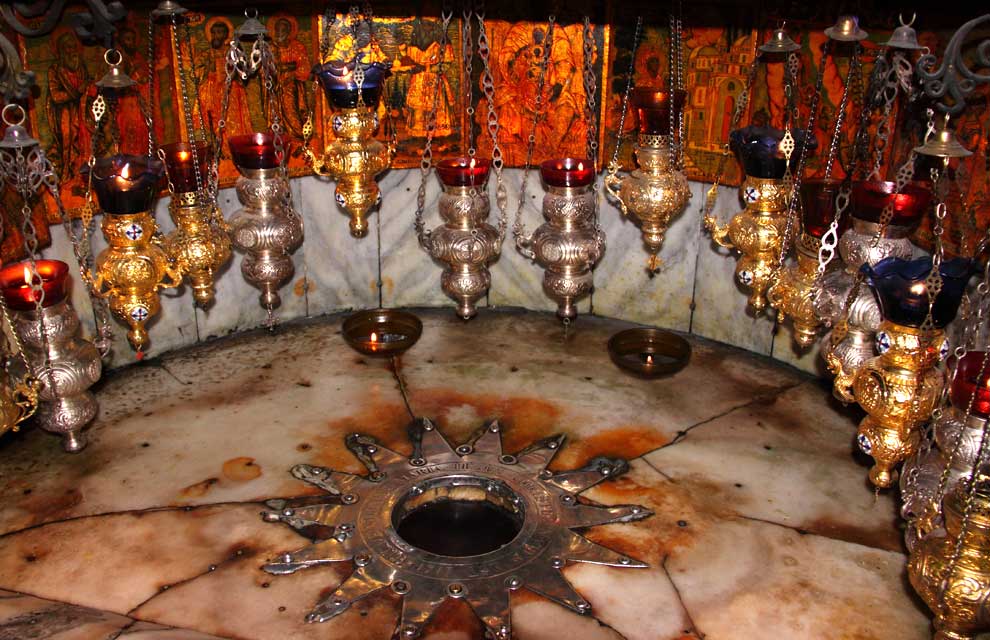 Lugar posible donde nació Jesús